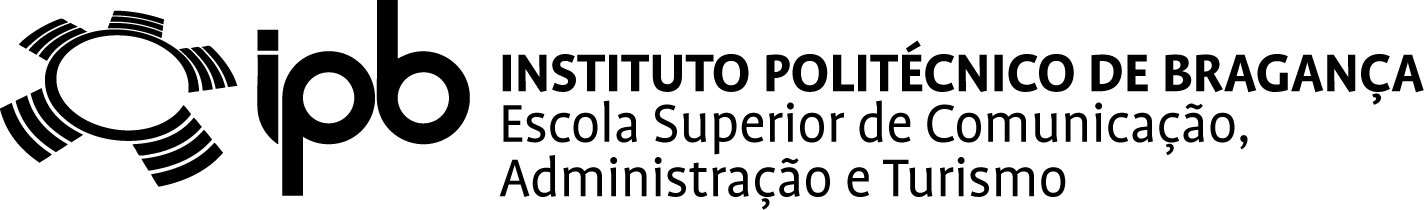 Eleição dos Diretores das Escolas do IPB2021Subscrição de candidaturaCandidato: Eleição dos Diretores das Escolas do IPB2021Subscrição de candidaturaCandidato: Eleição dos Diretores das Escolas do IPB2021Subscrição de candidaturaCandidato: Eleição dos Diretores das Escolas do IPB2021Aceitação do Mandatário de candidaturaCandidato: Mandatário: Eleição dos Diretores das Escolas do IPB2021Delegados: Unidade Orgânica: EsACT - Corpo de Docentes NºNomeAssinaturaUnidade Orgânica: EsACT - Corpo de Funcionários NºNomeAssinaturaUnidade Orgânica: EsACT - Corpo de Alunos NºNomeAssinatura